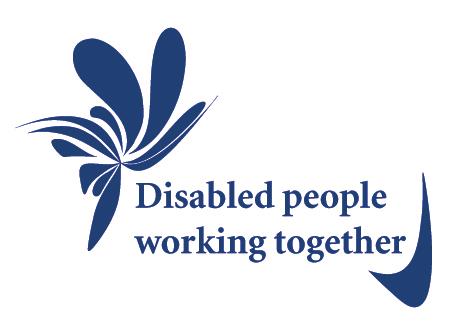 The Disability Forum for SuffolkOur VisionThe Disability Forum for Suffolk is a network of disability organisations, disabled people with different impairments and family carers working together to:Show by example what disabled people achieve when barriers and discrimination are removed;Empower ourselves to drive change, by sharing our knowledge skills, energy and resources;Ensure that the voices of all disabled people whatever their impairment and their family carers are equally heard and their views properly valued;Make sure disabled people are treated equally within the social model of disability, without discrimination;Create choice for disabled people to play a full part in work, family life and all levels of society;Work with councils, commissioners, business and service providers to deliver real improvements in disabled people’s lives;Provide support and assistance to the local Disability Forums in Suffolk in order to respond to and co-ordinate their issues.The Disability Forum for SuffolkOur VisionOur vision is disability organisations, disabled people and family carers working together to: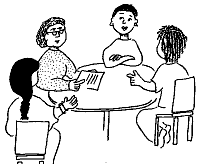 Show we can do great things 
Share important things we know and help each other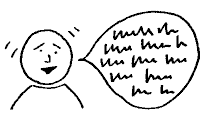 Make sure we are listened to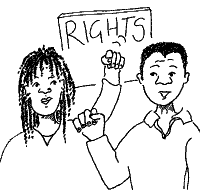 Make sure there is no discrimination against us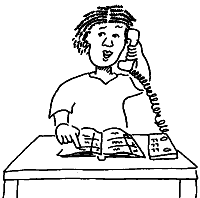 Let us take part in the community if we want to.
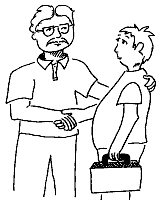 Work with local councils, health and business people to make a real difference